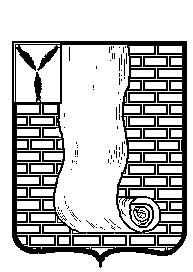 АДМИНИСТРАЦИЯКРАСНОАРМЕЙСКОГО МУНИЦИПАЛЬНОГО РАЙОНА САРАТОВСКОЙ ОБЛАСТИПОСТАНОВЛЕНИЕ                                                                     г.Красноармейск          В соответствии с Федеральным законом от 27 июля 2010 № 210-ФЗ «Об организации предоставления государственных и муниципальных услуг», Федеральным законом Российской Федерации от 06.10.2003 года № 131-ФЗ «Об общих принципах организации местного самоуправления в РФ», руководствуясь Уставом Красноармейского муниципального района Саратовской области, администрация Красноармейского муниципального района   ПОСТАНОВЛЯЕТ:         1.Внести в постановление администрации Красноармейского муниципального района от 26 февраля 2021г. № 146 «Об утверждении административного регламента предоставления муниципальной услуги «Предоставление разрешения на осуществление земляных работ» следующие изменения:- в пункте 1.4. слова (http://www.gosuslugi.ru, http://64.gosuslugi.ru/) заменить словами «https://mfc64.ru/».         2. Организационно - контрольному отделу администрации Красноармейского муниципального района Саратовской области опубликовать настоящее постановление путем размещения на официальном сайте администрации Красноармейского муниципального района Саратовской области в сети «Интернет».3.  Настоящее постановление вступает в силу со дня его официального опубликования (обнародования).4.  Контроль за исполнением настоящего постановления возложить на руководителя аппарата администрации  Красноармейского муниципального района, Всемирнова С.В.От13 мая 2022г.№426От13 мая 2022г.№426О внесении изменений в постановление администрации Красноармейского муниципального района от 26 февраля 2021г. № 146 «Об утверждении административного регламента предоставления муниципальной услуги «Предоставление разрешения на осуществление земляных работ»Глава Красноармейского муниципального  района                                                                               А.И. Зотов 